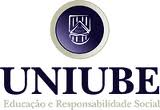 UNIVERSIDADE DE UBERABA – PROGRAMA DE MESTRADO EM EDUCAÇÃOATIVIDADES COMPLEMENTARESALUNO(A):[] TURMA: []As Atividades Complementares visam a estimular os alunos à produção científica e participação em eventos da área da Educação ou em áreas afins.  Compreende 04 créditos (60 horas).Devem ser apresentadas ao colegiado, com a devida documentação comprobatória e anexar currículo lattes, 60 dias antes da defesa da Dissertação e com à aquiescência do orientador (a defesa só deverá ocorrer após a aprovação das atividades no Colegiado). __________________________________                                                         ______________________________                    Assinatura do aluno                                                                                        Assinatura do orientadorParecer do Colegiado: ______________________________________________________________________________________________________________________________________________________________________________________________________________________________________________________________________________________________________________________________________________________________________________________________________________________________________________________________________________________________________________________________________________________________________________________________________________________________________________________________________Data: ___/___/___ATIVIDADESVALOR UNITÁRIOCRÉDITOSArtigo publicado ou aceito em periódico avaliado pelo Qualis CAPES da área da Educação e áreas afins.  Título: []Periódico: []Título: []Periódico: []2 créditos[][]Capítulo de livro publicado na área da educação2.1 Título: []2.2 Título: []2 créditos [][]Participação em Grupo de Estudo/Pesquisa da área da Educação e áreas afins.    (no mínimo 15 horas com detalhamento das atividades e declaração do coordenador) Nome do Grupo: []Linha de Pesquisa: []Instituição: []Coordenador: []1 crédito[]Publicação de Resenha em periódico avaliado pelo Qualis CAPES da área da Educação e áreas afins.  Título: []Periódico: []Título: []Periódico: []1 crédito [][]Trabalho completo publicado em Anais de eventos científicos da área da Educação e áreas afins.  5.1 Título: []Evento: []5.2 Título: []Evento: []5.3 Título: []Evento: []5.4 Título: []Evento:[]1,5 crédito [][][][]Resumo expandido (mínimo 3 páginas) publicado em Anais de eventos científicos da área da Educação e áreas afins.  6.1 Título: []Evento: []6.2 Título: []Evento: []6.3 Título: []Evento: []6.4 Título: []Evento: []0,75 crédito[][][][]Resumo publicado em Anais de eventos científicos da área da Educação e áreas afins.  7.1 Título: []Evento: []7.2 Título: []Evento: []7.3 Título: []Evento: []7.4 Título: []Evento: []0,5 crédito[][][][]Apresentação de pôster ou comunicação oral em eventos científicos da área da Educação e áreas afins.  Título: []Evento: []Título: []Evento: []Título: []Evento: []Título: []Evento: []créditos [][][][]Participação em eventos científicos da área da Educação e áreas afins.  (Congressos, Simpósios, Encontros). Evento: []Evento: []Evento: []9.4 Evento: []0,25 crédito[][][][]Ministrar palestras, minicursos e oficinas em eventos científicos da área da Educação e áreas afins.  10.1  Atividade: [] Carga horária: []Título: []Local:  [] Público alvo:[]10.2  Atividade: [] Carga horária: []Título: []Local:  [] Público alvo:[]10.3  Atividade: [] Carga horária: []Título: []Local:  [] Público alvo:[]0,5 crédito [][][]Participação como ouvinte em minicursos, palestras, mesas-redondas, oficinas da área da Educação e áreas afins.  11.1 Nome: []Evento: []Carga horária: []11.2  Nome: []Evento: []Carga horária: []11.3  Nome: []Evento: []Carga horária: []11.4 Nome: []Evento: []Carga horária: [] 0.25 crédito[][][][]Participação em comissões científicas ou organizadoras de eventos científicos da área da Educação e áreas afins.  Nome do evento:[] Função: []Nome do evento:[] Função: []0.25 crédito[][]Total de créditos